Publicado en Mérida el 07/10/2020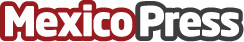 Consulting Group ESA explica ¿Qué es la Externalización de Procesos de Negocios o BPO y sus beneficios?Descubrir qué es la Externalización de Procesos de Negocios y sus increíbles beneficios en compañía de Consulting Group ESADatos de contacto:ESA Consulting Group9999 48 73 16Nota de prensa publicada en: https://www.mexicopress.com.mx/consulting-group-esa-explica-que-es-la Categorías: Finanzas Emprendedores Recursos humanos http://www.mexicopress.com.mx